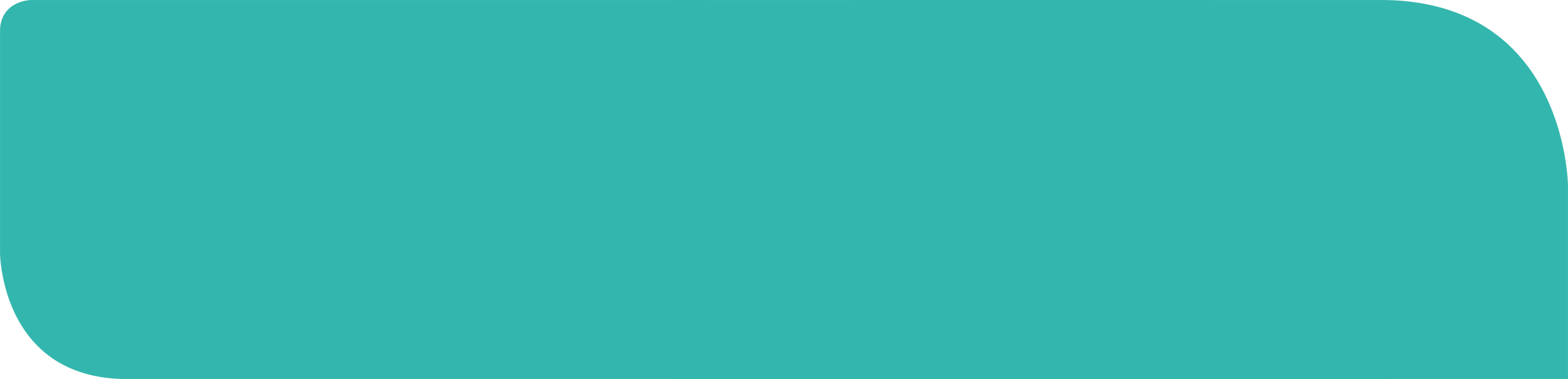 Paediatric Diabetes Download ClinicPre-Clinic Questionnaire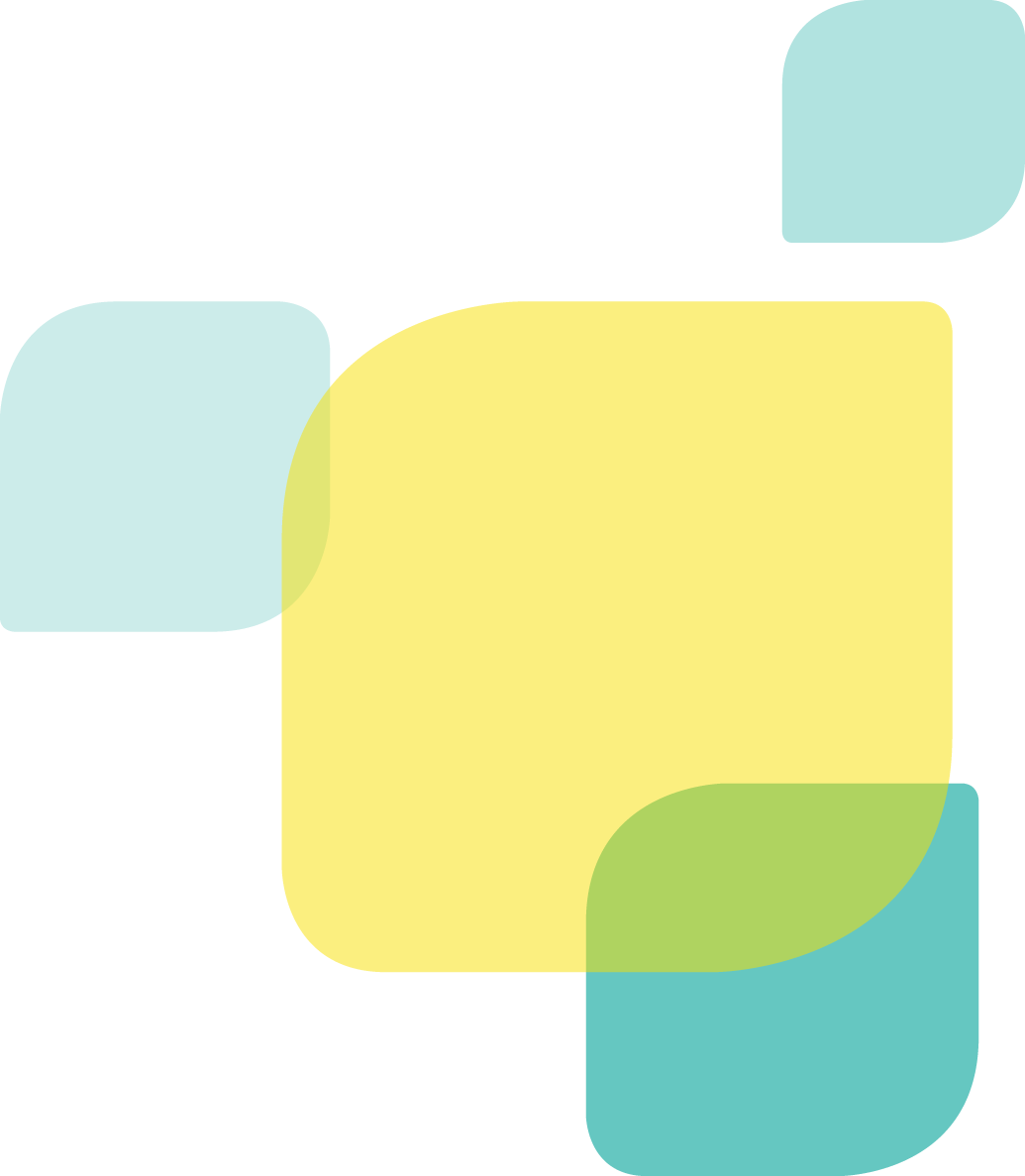 Child’s name: …Date of birth: …Reason for download review: …If on pump, date of last cannula change: …If on multiple daily injections (MDI), name of background insulin and dose: …If using Libre or CGM, name of sensor and date of last sensor insertion: …Download informationDate of download: …Any illnesses during download period e.g. flu, diarrhoea, period (girls)? ...Any days that differ to usual routine during download period? …Average 14-day blood glucose level: …Average sensor glucose (if applicable): …Questions to considerWhat is happening to the blood glucose overnight? …Do you think that the correction is effective? …Do you think the insulin given for carbohydrates is effective? …Have you made any changes since your last contact with the team? …Suggest a change With the information provided above, please suggest a change which you think may lead to an improvement: …Thank you for completing this questionnaire